Приложение 1к Положению о проведениикраевого конкурса юных инспекторов движения«Безопасное колесо-2020»Рекомендуемые правила проведения конкурсных состязаниймуниципального этапа краевого конкурса «Безопасное колесо-2020»Конкурсные состязания муниципального этапа проводятся в условиях профилактических мер, направленных на предупреждение распространения коронавирусной инфекции (2019-nCoV). Конкурсные состязания на станциях «Знатоки правил дорожного движения», «Знание основ оказания первой помощи», «Основы безопасности жизнедеятельности», творческий конкурс «XXI век – век безопасных дорог» рекомендуется проводить с применением дистанционных образовательных технологий  на базе общедоступных интернет-платформ и (или) на специальных электронных площадках муниципального этапа.  Конкурсные состязания на станциях «Автогородок» и «Фигурное вождение велосипеда»  рекомендуется проводить посредством видеофиксации конкурсных испытаний (заездов) на  площадках, оборудованных в образовательных или иных организациях, с предоставлением видеоматериалов в судейскую коллегию муниципального этапа. Подведение итогов на каждой станции производится сразу после окончания конкурсных испытаний. Все результаты заносятся в отдельные ведомости. За нарушения Правил проведения конкурса судейская коллегия имеет право не присуждать призовые места.Происшествия по уважительной причинеПроисшествиями по уважительной причине считаются прокол колеса, поломка важной части велосипеда. В случае происшествия по уважительной причине участнику предоставляется возможность повторного старта. Допускается только один повторный старт.Протоколирование результатов конкурсаНа каждой станции все результаты протоколируются старшим судьей в сводных ведомостях.АпелляцииПо результатам прохождения станции команда или отдельный ее член имеет право подать в судейскую коллегию письменное апелляционное заявление о нарушении, по его мнению, установленного порядка проведения испытания, и (или) несогласии с его (их) результатами (далее - апелляция). Рассмотрение апелляции не является повторным прохождением этапа, в ходе рассмотрения апелляции проверяется только правильность оценки результатов этапа. Апелляция подается лично в течение времени проведения мероприятия, но не позднее, чем за два часа до начала итоговой церемонии награждения. При апелляции рассматриваются бланки ответов, протоколы прохождения этапа, сводные ведомости, фото и видеоматериалы (если таковые велись сопровождающими или членами команды), показания членов команды, сопровождающего и судей станции. Итогом апелляции может стать: ее удовлетворение и повторное прохождение этапа; ее удовлетворение и пересчет результатов этапа; ее отклонение и сохранение текущих результатов. При возникновении разногласий в судейской коллегии проводится голосование, и решение утверждается большинством голосов. Оформленное протоколом решение доводят до сведения команды или ее члена (под роспись). Решение по апелляции окончательное и обжалованию не подлежит.Правила поведения участников конкурсаУчастники должны воздерживаться от любых намерений (действий), имеющих целью нарушить ход состязаний или повлиять на их результаты.Участники не могут использовать любые средства радиосвязи и (или) мобильной связи. Участник не имеет права прекратить прохождение состязаний в случае, когда он считает себя пострадавшим из-за какого-либо нарушения со стороны других участников состязаний (за исключением случаев причинения вреда здоровью участника).При отсутствии особых распоряжений участники, упавшие или получившие техническую поломку, могут получить необходимую помощь для продолжения состязаний. В этом случае участник должен вернуться на станцию в том месте, в котором он ее покинул.Предупреждения – дисквалификацияПо любому нарушению, для которого не предусмотрены специальные штрафные санкции, предусмотрено предупреждение или отстранение от дальнейшего участия в конкурсе. Участники могут получить только одно предупреждение перед отстранением.Педагоги, наставники не имеют права помогать участнику или команде в состязаниях и творческом конкурсе (за исключением оказания помощи в техническом обеспечении выступления команды), иначе участник или команда получает 10 штрафных баллов за состязания или творческий конкурс, а при повторном нарушении отстраняется от участия в состязаниях на данной станции или творческом конкурсе. При этом ему начисляется максимальное количество штрафных баллов, предусмотренных на данной станции.Команде, отдельным ее участникам может быть объявлена дисквалификация в следующих случаях:возраст участника не соответствует требованиям  Положения о конкурсе;участник заявлен по документам другого человека и это выявлено в ходе проведения конкурса;вся команда или ее отдельные члены не выполняют график проведения конкурса и программу мероприятий, утвержденные организаторами;взрослые, сопровождающие команду, отсутствуют на запланированных программой мероприятиях (кроме случаев заболевания или согласования вопроса с организаторами конкурса);некорректное поведение или оказание давления со стороны сопровождающих команды на судей, организаторов конкурса и участников других команд.Данные правила включают в себя подробное описание состязаний и творческого конкурса, требования к проведению конкурсных испытаний. Организаторы конкурса имеют право внести в существующие правила изменения с последующим уведомлением участников конкурса.Станции краевого конкурса «Безопасное колесо-2020»1 станция - «Знатоки правил дорожного движения»Задания первой станции могут быть представлены в тестовой форме (не более 20 вопросов в одном из вариантов теста). На решение каждого вопроса дается не более 1 минуты.Задания на знание ПДД могут включать в себя следующие задачи:- задачи на очередность проезда перекрестка транспортными средствами, количество которых составляет не менее 3-х. Одно транспортное средство, обязательное в каждой задаче, – велосипед. Задачи даются с нарастающим порядком транспортных средств. Не допускаются задания, предполагающие одновременный проезд двух и более транспортных средств;- задачи на знание сигналов регулировщика;- задачи на знание обязанностей велосипедистов.  Задача предложена в виде иллюстрации 
с 6 (шестью) картинками, изображающие правильное или неправильное поведение детей - велосипедистов на различных участках дорог в возрасте от 0 до 7 лет;- задачи на знание обязанностей велосипедистов.   Задача предложена в виде иллюстрации с 6 (шестью) картинками, изображающие правильное или неправильное поведение велосипедистов на различных участках дорог в возрасте от 14 лет и старше;- задачи на знание обязанностей пешеходов. Задача предложена в виде иллюстрации 
с 6 (шестью) картинками, изображающие правильное или неправильное поведение пешеходов на различных участках дорог. При решении задачи необходимо знание ПДД в разделе 4 «Обязанности пешеходов» и в Приложении 1 «Дорожные знаки»;- задачи на знание обязанностей пассажиров. Задача будет предложена в виде иллюстрации с 6 (шестью) картинками транспортных средствах. Три из шести картинок правильные и должны быть отмечены участником. При решении задачи необходимо знание пунктов ПДД в разделе 5 «Обязанности пассажиров» и в разделе 22 «Перевозка людей»;, изображающие правильное или неправильное поведение пассажиров в различных - задачи на знание понятия «слепая зона» автомобиля и умение держать контроль безопасности на данном участке в качестве велосипедиста. Задача предложена в виде иллюстрации с изображением нескольких велосипедистов, находящихся в «слепой зоне», и одного транспортного средства. Участнику необходимо найти велосипедиста (-ов), которого (-ых) видит или не видит водитель;- задачи на знание дорожных знаков. Задачи предложены в виде иллюстраций - фрагментов. Одна из предложенных картинок соответствует правильному ответу. Вопросы включают в себя задачи, при решении которых необходимо знание Приложения 1 к ПДД «Дорожные знаки»;- задачи с использованием иллюстраций, каждая из которых содержит не более 6 картинок, на которых изображены велосипедисты, изображающие правильное или не правильное поведение детей велосипедистов;- задачи с использованием иллюстраций, каждая из которых содержит не более 6 картинок, на которых изображены пешеходы, идущие по правилам или с нарушениями;- задачи с использованием иллюстраций, каждая из которых содержит не более 6 картинок, на которых изображены пассажиры, едущие в транспортном средстве по правилам или с нарушениями.За каждое верно выполненное задание начисляется 4 балла.Бланки с ответами проверяются судьями станции сразу по окончании состязаний согласно подготовленным бланкам для заполнения. Результаты из бланков ответов вносятся в сводную ведомость, которая утверждается подписью старшего судьи станции и передается в судейскую коллегию.При определении победителей учитывается количество полученных баллов. При равенстве верно выполненных заданий предпочтение отдается более юному участнику. 2 станция - «Знание основ оказания первой помощи»Задания 2 станции могут быть представлены в тестовой форме и включать в себя 2 части: «Теория» (теоретические вопросы на знание основ оказания первой помощи) и «Практика» (ситуационные задачи, открытые вопросы).Теоретическое задание представляет собой решение теста, состоящего из 10 теоретических вопросов на знание основ оказания первой помощи с вариантами ответов, один из которых – верный. Вопросы в данном блоке составлены по следующим темам: - оказание первой помощи при ранах, кровотечениях, их признаки;- оказание первой помощи при переломах, их признаки;- оказание первой помощи при ожогах, их признаки;- оказание первой помощи при обморожениях, их признаки;- оказание первой помощи при различных видах ран, их признаки;- оказание первой помощи при травмах различных частей тела: головы, грудной клетки, живота, позвоночника;- знание простых повязок и местах их наложения;- знание основных частей тела человека;- знание содержимого автомобильной аптечки;- знание обязательных шагов алгоритма по оказанию первой помощи пострадавшим в дорожно-транспортном происшествии.Время на выполнение 1-го задания фиксируется для каждого участника отдельно, но не более 2-х минут.Практическое задание представляет собой одну задачу по оказанию первой помощи пострадавшему в дорожно-транспортном происшествии. Время, отведенное для выполнения 2-го задания – не более 2-х минут.В первом задании за каждый верный ответ начисляется по 4 балла; за верно выполненное 2-е задание начисляется до 10 баллов, в зависимости от ответа члена команды. Количество баллов на 2 задании зависит от скорости и четкости ответа, правильности, достаточности информации в ответе, умения проиллюстрировать ответ примерами, дополнительной информацией и пр.Бланки с ответами 1-го и 2-го задания проверяются судьями станции сразу по окончании состязания, при этом в ведомости выставляется количество баллов.Результаты из ведомостей вносятся в сводную ведомость, которая утверждается подписью старшего судьи станции и передается в судейскую коллегию.3 станция – «Автогородок»Каждый участник конкурса при прохождении станции «Автогородок» должен быть в защитных средствах (шлем, наколенники, налокотники).Схема «Автогородка» разрабатывается с учетом условий нахождения и размеров площадки с указанием на ней контрольных пунктов (далее - КП). Размер площадки должен быть 40 метров в длину и 20 метров в ширину.Схемой «Автогородка» должно быть предусмотрено наличие дорожных знаков, разметки, светофорных объектов, пешеходных переходов, перекрестков с круговым и Т-образным движением. Режим работы сигналов светофора и других средств организации движения (запрещение движения) должен быть установлен на время до 10 секунд.Схема «Автогородка» с указанием КП вывешивается в день основного заезда непосредственно на станции. Станция разделена на секторы:1 сектор – «Автогородок»;2 сектор – место для проведения видео- и фотосъемок;3 сектор – техническая зона для подготовки велотехники.Каждый участник выходит на станцию с 60 бонусными баллами.Сопровождающие лица, руководители и (или) тренеры команд на станцию не допускаются, но могут наблюдать за проведением состязаний со специально оборудованных площадок (мест).Примерный порядок проведения конкурсного состязания:  по команде старшего судьи станции участники состязаний приглашаются в техническую зону для проведения инструктажа;старший судья станции кратко напоминает участникам порядок прохождения станции, правила выполнения заданий;каждый участник, прибывший на станцию, должен быть в защитных средствах (шлем, наколенники, налокотники);участники команды перед стартом выбирают себе велосипед;помощники судьи проводят регулировку велосипедов в соответствии с физическими данными участника;каждый участник выбирает один из маршрутов прохождения очередности КП (всего должно быть представлено не менее 20 маршрутов), предложенных главным судьей станции; маршруты движения должны быть представлены в виде бейджа, на одной стороне которого показана схема «Автогородка» с обозначенными контрольными пунктами, на другой - очередность прохождения КП и место для отметки времени прохождения маршрута;по команде старшего судьи станции участники выстраиваются на линии старта;старт может осуществляться одновременно с двух или четырех мест;участники начинают движение по общему сигналу, подаваемому старшим судьей станции голосом или свистком (в т.ч. с использованием технических средств);судьи вносят результаты в ведомость;команда покидает станцию.Участники должны в течение 5 минут проехать через шесть КП, соблюдая требования дорожных знаков, разметки, технических средств регулирования дорожного движения и сигналов регулировщика.За соблюдением правил дорожного движения участниками на участках между КП наблюдают судьи, которые делают в своих ведомостях отметки о штрафных баллах каждого участника. При подъезде к КП (согласно определенным маршрутам) каждому участнику заезда судья делает отметку на маршрутном листе, после чего участник продолжает движение по маршруту, объезжая все шесть КП согласно маршруту. После прохождения всех КП участник направляется к финишу по ближайшему маршруту с соблюдением ПДД. Финиширует каждый участник там, где производился старт. Финишировать в каком-либо другом месте (в том числе в местах старта других участников) запрещено. За финишной линией секундомер выключается. В протоколе судьи на финише записывается контрольное время участника. После подачи сигнала об истечении отведенного времени все участники по любому выбранному маршруту с соблюдением ПДД направляются к финишу (отметки на КП не делаются).Судья останавливает отсчет времени участника после окончания прохождения маршрута, на финише. В конце состязания судьями составляется ведомость, в которой отмечается время прохождения участниками маршрута и итоговый балл.Результаты из ведомостей вносятся в сводную ведомость, которая утверждается подписью старшего судьи станции и передается в судейскую коллегию.Штрафные баллы начисляются за следующие нарушения:При определении победителей учитывается количество полученных баллов. В случае равенства баллов первенство отдается участнику, затратившему наименьшее время на прохождении станции. При равенстве баллов и времени, затраченного участниками на прохождение маршрута, предпочтение отдается более юному участнику.За нарушение дисциплины во время выполнения задания (разговоры с другими участниками Конкурса, подсказки, споры с судьей и т.д.) в первый раз начисляется 5 штрафных балла конкретному участнику, за повторное нарушение участник отстраняется от соревнований на данной станции. При этом ему начисляется максимальное количество штрафных баллов, предусмотренных на данной станции.4 станция – «Фигурное вождение велосипеда» Каждый участник конкурса при прохождении станции «Фигурное вождение велосипеда» должен быть в защитных средствах (шлем, наколенники, налокотники).Задача конкурсного испытания - оценить, как велосипедист освоил технику вождения на велосипеде, его мастерство и решительность в управлении велосипедом через препятствия.Этап проводится следующим образом: на площадке расставлены в ряд детали препятствия (в виде дуги или змейки). Минимальное расстояние между препятствием – . Участники соревнования должны проехать на время через препятствия.Площадки станции должны быть разделены на секторы:1 сектор – непосредственно площадка с элементами;2 сектор – площадка (места) для зрителей и проведения видео- и фотосъемок;3 сектор – техническая зона для подготовки велотехники.Сопровождающие лица,  руководители и (или) тренеры команд на станцию не допускаются, но могут наблюдать за проведением состязаний со специально оборудованных площадок (мест).Элементы фигурного вождения и очередность расположения препятствий на станции определяются судейской коллегией. Каждый участник проезжает на велосипеде участок с препятствиями. Станция содержит не менее 5 элементов вождения. При выполнении этой дисциплины на усмотрение судей  могут использоваться следующие упражнения:«КРУГ»«ВОСЬМЕРКА» ИЛИ «КРУГ ОТ ВОСЬМЕРКИ»«СЛАЛОМ»«ПЕРЕСТРОЕНИЕ С ОДНОЙ ПОЛОСЫ ДВИЖЕНИЯ НА ДРУГУЮ»«ПРИЦЕЛЬНОЕ ТОРМОЖЕНИЕ»«ПЕРЕНОС ПРЕДМЕТА»«ЖЕЛОБ»«КРИВАЯ ДОРОЖКА»«УЗОР ИЗ КОНУСОВ»«ЗМЕЙКА»«НАКЛОННАЯ ДОСКА»«УЗКАЯ ДОСКА»«УЗКИЙ ПРОЕЗД»«ДОРОГА С ВЫБОИНАМИ» «ДОРОГА С ИСКУССТВЕННЫМИ НЕРОВНОСТЯМИ ДЛЯ ОГРАНИЧЕНИЯ СКОРОСТИ»«ПРОЕЗД ПОД ПЕРЕКЛАДИНОЙ»«ЗАУЖЕННАЯ ПРЯМАЯ ДОРОЖКА»«ЗАУЖЕННАЯ ДОРОЖКА С ПОВОРОТОМ»«КРИВАЯ ДОРОЖКА» «ДВИЖЕНИЕ С ДОРОЖНЫМ ЗНАКОМ «ДВИЖЕНИЕ БЕЗ ОСТАНОВКИ ЗАПРЕЩЕНО»«СЛАЛОМ»«ВОЛНЫ»«КВАДРАТ»«ПРОЕЗД ЧЕРЕЗ РЕЛЬСЫ»«ВОЛНЫ» «КВАДРАТ»«S- ОБРАЗНАЯ ДОРОЖКА».            Штрафные баллы будут начисляться:за пропуск препятствия;за падение с велосипеда (касание земли ногами);за неполный проезд через препятствия (съезд с доски, пропуск препятствия, сдвиг, касание кегли (конуса), при слаломе (каждая стойка должна быть не сбита).Примерный порядок проведения конкурсного состязания:  по команде старшего судьи станции участники состязаний приглашаются в техническую зону для проведения инструктажа;каждый участник, прибывший на станцию должен быть в защитных средствах (шлем, наколенники, налокотники);старший судья станции кратко напоминает участникам порядок прохождения станции, правила выполнения заданий;в каждом заезде  на площадке принимает участие только один участник;участники команды перед стартом выбирают себе велосипед;помощники судьи проводят регулировку велосипедов в соответствии с физическими данными участника;по команде старшего судьи станции участник выходит на старт;старт осуществляется на каждой площадке станции индивидуально, по решению старшего судьи площадки;финиширует каждый участник там, где производился старт;после пересечения участником конкурса финишной линии секундомер выключается. Старший судья на финише заносит контрольное время в протокол.За соблюдением правил прохождения площадки станции наблюдают судьи, которые делают в своих ведомостях отметки о штрафных баллах каждого участника согласно приложению.В конце выступления судьями составляется  протокол, в котором указывается время прохождения участниками площадки станции и штрафные баллы.Каждый участник выходит на станцию с 60 бонусными баллами.За каждый неверно выполненный или невыполненный элемент вычитается от 1 до 5 баллов.При определении победителей, в случае равенства баллов первенство отдается участнику, затратившему наименьшее время на прохождении станции. При равенстве оставшихся баллов и времени, затраченного участниками на прохождение станции, предпочтение отдается более молодому участнику.Размеры элементов (препятствий), используемых на  станции «Фигурное вождение велосипеда» и таблицы штрафных балловПРЕПЯТСТВИЕ 1 «КРУГ»Центральная и крайняя стойка высотой от 1 до . на тяжелом основании. На верху крайней стойки находится квадратная магнитная (магнит слабый) площадка размером . К верхней части центральной стойки прикрепляется один конец цепи (легкой, можно пластмассовой). В торец палочки (жезла) крепится второй конец цепи. На жезле с двух сторон прикреплены магнитные площадки шириной . и длиной ., ближе к концу крепления с цепочкой. Радиус круга – . Длина цепи – . Длина жезла – . Диаметр жезла – .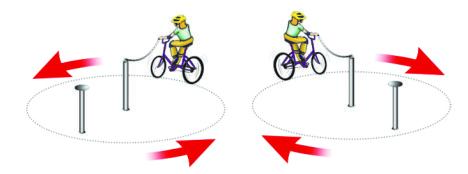 ПРЕПЯТСТВИЕ 2 «ВОСЬМЕРКА» ИЛИ «КРУГ ОТ ВОСЬМЕРКИ»Используются фишки (кегли) высотой до . и диаметром до . Фишки (кегли) выставляются в виде двух соприкасающихся кругов. Малый круг: внешний радиус от 2,5 до ., внутренний радиус от 2 до . Большой круг: внешний радиус от 3 до ., внутренний радиус – от 2,5 до . Расстояние между фишками не более .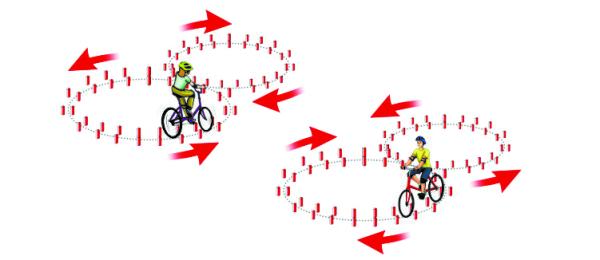 ПРЕПЯТСТВИЕ 3 «СЛАЛОМ»Используются стойки на основании. Основание – утяжеленный цилиндр диаметром . и высотой . К центру основания крепится полая металлическая или пластиковая трубка. Общая высота стойки от 1,3 до . Расстояние между первой и второй стойками . Каждое следующее расстояние между стойками уменьшается на . Всего в препятствии используется не более 7 стоек. Ограничительная линия проходит по всей длине препятствия на расстоянии . слева и справа от стоек.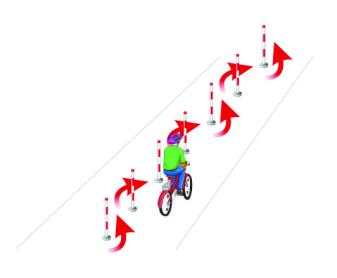 ПРЕПЯТСТВИЕ 4 «ПЕРЕСТРОЕНИЕ С ОДНОЙ ПОЛОСЫ ДВИЖЕНИЯ НА ДРУГУЮ»Длина полос . Ширина . Начало и конец полос для движения обозначаются конусами. Стойка с перекидными картинками «Транспортные средства» находится в начале препятствия слева по ходу движения. Высота стойки с картинками до . на тяжелом основании. Размер картинок формата А4. Всего от 6 до 10 картинок и поверх пустой лист. Картинки выполнены на пластиковых листах. Общая длина препятствия не менее ., количество полос для движения две.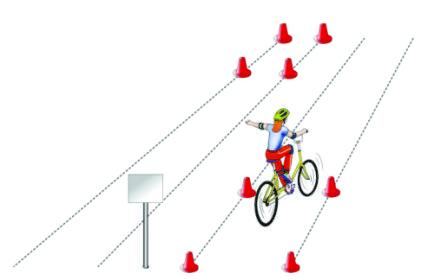 ПРЕПЯТСТВИЕ 5 «ПРИЦЕЛЬНОЕ ТОРМОЖЕНИЕ»Длина коридора на . больше велосипеда, предоставляемого организаторами. Ширина коридора . Контур очерчивается линиями. По углам элемента устанавливаются конусы. Высота конуса до , радиус основания до . На верхнюю часть выездных конусов кладется планка (полая металлическая или пластиковая трубка) длиною .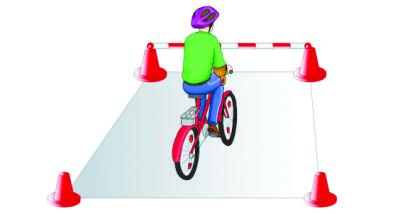 ПРЕПЯТСТВИЕ 6 «ПЕРЕНОС ПРЕДМЕТА»Используются две стойки, которые состоят из тяжелого основания, полой пластиковой трубы, с прикрепленными на их верхней части чашами. Высота стоек . Переносимый предмет – теннисный мяч или шар. Расстояние между стойками не менее .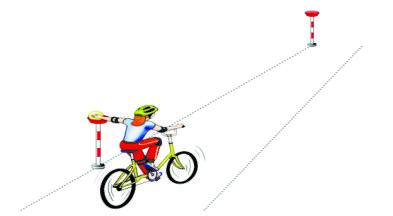 ПРЕПЯТСТВИЕ 7 «ЖЕЛОБ»Препятствие длиной ., высотой ., скошенное со стороны въезда и выезда для плавности начала и конца преодоления препятствия. По краям доски в длину прикреплены рейки высотой . так чтобы ширина углубления была ., тем самым образуя желоб.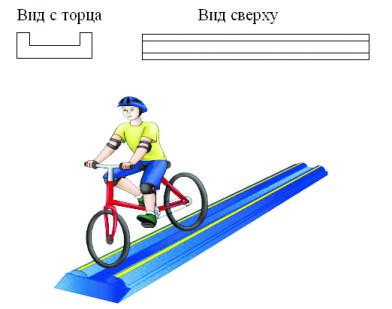 ПРЕПЯТСТВИЕ 8 «КРИВАЯ ДОРОЖКА»Используются фишки диаметром до . и высотой . Необходимо не менее 20 фишек, которые устанавливаются, образуя габаритную букву «П». Расстояние между фишками ., ширина габаритного коридора . Длина верхней перекладины образованной габаритной буквы «П» . Расстояние между 1 и 2 фишками верхней перекладины , между 2,3 и 3, 4 – .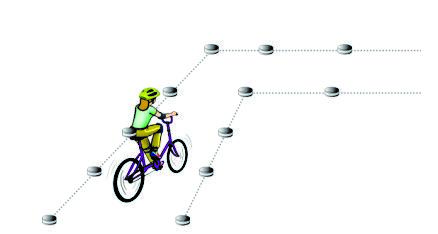 ПРЕПЯТСТВИЕ 9 «УЗОР ИЗ КОНУСОВ»Используются дорожные конусы в количестве 5 штук, которые устанавливаются на площадке длиной . и шириной . Расстояние между конусами и ограничительными линиями – . Расстояние от 1 до 2 конуса – ., от 1 до 3 конуса – .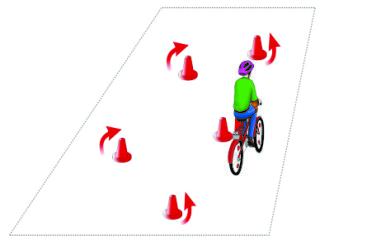 ПРЕПЯТСТВИЕ 10 «ЗМЕЙКА»Используются фишки диаметром до . и высотой . Необходимо не менее 10 фишек. Расстояние между фишками . Длина «змейки» не менее . Расстояние между парами фишек – . Расстояние от первой пары фишек до второй – . Расстояние между крайними фишками и ограничительными линиями – .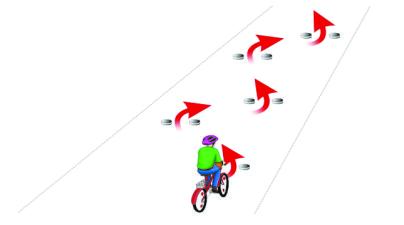 ПРЕПЯТСТВИЕ 11 «НАКЛОННАЯ ДОСКА»В основании конструкции находится каркас (металлический или деревянный). Используется наклонная поверхность. Часть конструкции, по которой движется велосипед, обшита резиной, остальные части — пластиком с нанесением на него цветных клеящихся полосок. Длина конструкции от 2 до . Ширина от 25 до . Высота слева не менее , справа не более .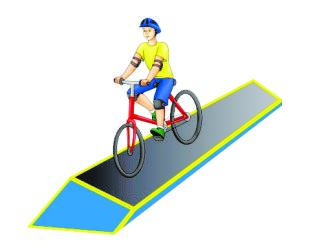 ПРЕПЯТСТВИЕ 12 «УЗКАЯ ДОСКА»Используется доска (деревянная) длиной ., шириной не более . Толщина доски не более .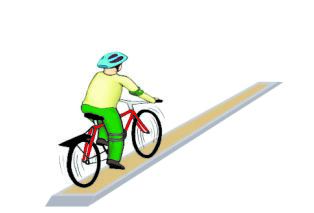 ПРЕПЯТСТВИЕ 13 «УЗКИЙ ПРОЕЗД»Используются стойки на утяжеленном основании выстой . На стойки надеваются щиты высотой ., так, чтобы от нижнего края щита до пола было не менее . Щиты должны свободно вращаться на стойке. Одна сторона белая, на другой чередование наклонных белых и красных полос шириной . Ширина проезда на . шире велосипеда с каждой стороны, предоставляемого организаторами. Необходимо не менее 6 стоек, образующие до 3 пар узких проездов, расположенные друг от друга на расстоянии не более .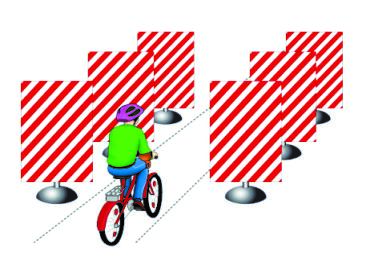 ПРЕПЯТСТВИЕ 14 «ДОРОГА С ВЫБОИНАМИ»Используется не более 5 объемных фигур различной геометрической формы, которые расположены на расстоянии 30 - . друг от друга. Длина, ширина и высота каждой из фигур обеспечивает безопасный проезд участников.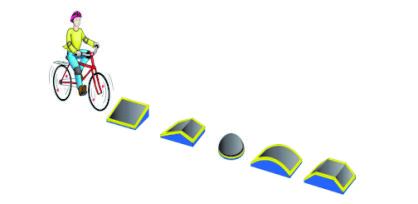 ПРЕПЯТСТВИЕ 15 «ДОРОГА С ИСКУССТВЕННЫМИ НЕРОВНОСТЯМИ ДЛЯ ОГРАНИЧЕНИЯ СКОРОСТИ».Используется не менее 5 объемных фигур прямоугольной формы, которые располагаются в шахматном порядке. Размер каждой из фигур 30 на .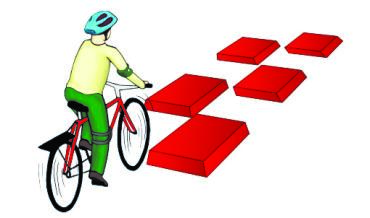 ПРЕПЯТСТВИЕ 16 «ПРОЕЗД ПОД ПЕРЕКЛАДИНОЙ»Используются стойки на тяжёлом основании (три пары). На стойке на соответствующей высоте установлен небольшой выступ с углублением. Две стойки и поперечная планка (полая алюминиевая или пластиковая трубка) образуют проезд под перекладиной. Высоты выступов — от 1,33 до 1,5м., от 1,3 до ., от 1,27 до 1,3м., расстояние между проездами не более . Ширина между стойками не менее . Проезды устанавливаются в порядке убывания высоты.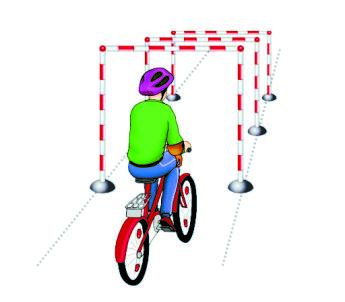 ПРЕПЯТСТВИЕ 17 «ЗАУЖЕННАЯ ПРЯМАЯ ДОРОЖКА»Используются фишки в виде тарелок 4-х цветов, которые расположены вплотную друг к другу. Каждому сектору принадлежит свой цвет. Длина дорожки 3м. Ширина в начале дорожки , в конце - . (расстояние измеряется между внутренними краями фишек (тарелок).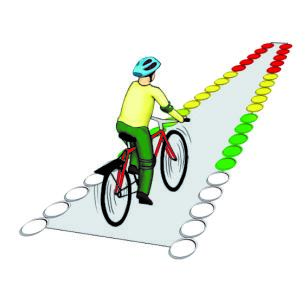 ПРЕПЯТСТВИЕ 18 «ЗАУЖЕННАЯ ДОРОЖКА С ПОВОРОТОМ»Используются фишки (тарелки) 4-х цветов, которые расположены вплотную друг к другу. Длина дорожки не менее . Ширина в начале дорожки не менее ., в конце - . (расстояние измеряется между внутренними краями фишек (тарелок)).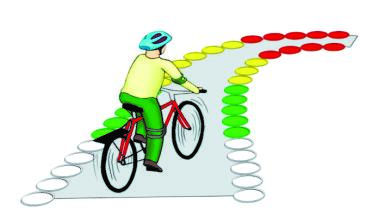 ПРЕПЯТСТВИЕ 19 «КРИВАЯ ДОРОЖКА»Используются фишки (шайбы) высотой до . Необходимо не менее 16 фишек (шайб), которые устанавливаются парами, образуя извилистую дорожку. Расстояние между внутренними краями шайб ., расстояние между парами шайб не более .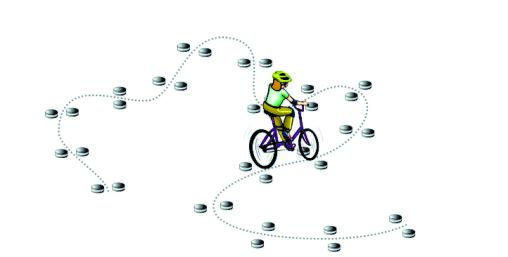 ПРЕПЯТСТВИЕ 20 «ДВИЖЕНИЕ С ДОРОЖНЫМ ЗНАКОМ «ДВИЖЕНИЕ БЕЗ ОСТАНОВКИ ЗАПРЕЩЕНО»Используется дорожный знак группы приоритета «Движение без остановки запрещено», который устанавливается на простой имитации перекрестка.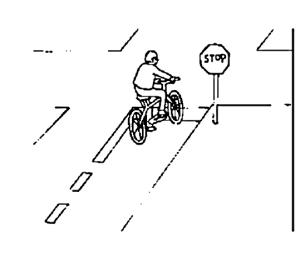 ПРЕПЯТСТВИЕ 21 «ВОЛНЫ» В основании — металлический каркас. Часть конструкции, по которой движется велосипед, обшита резиной, остальные части — пластиком. Высота первой волны , второй волны . 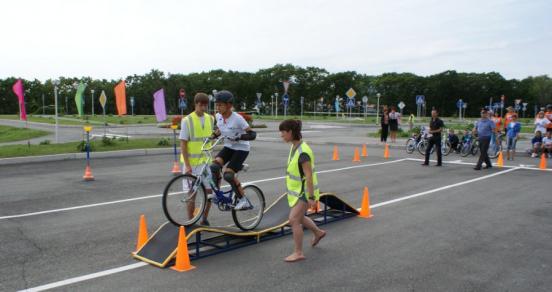 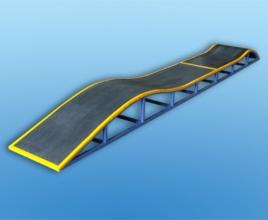 ПРЕПЯТСТВИЕ 22 «КВАДРАТ»Это препятствие может использоваться в двух вариантах.Вариант 1. Используются четыре конуса по четырем углам квадрата и еще один – для обозначения въездных ворот. На все конусы ставятся четыре планки (полые алюминиевые или пластиковые трубки), три – длиной, равной длине стороны квадрата – , одна — на  короче. В результате они образуют квадрат с въездными воротами. Внутри квадрата – схематичная линия, которая указывает направление движения. Вариант 2: Используется поверхность с расположенными на ней ограничительными линиями (пластик) в форме квадрата. Длина трех ограничительных линий – не менее , одной – на  короче. В результате они образуют квадрат с въездными воротами. Внутри квадрата – схематичная линия, которая указывает направление движения. 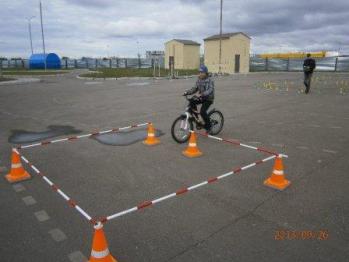 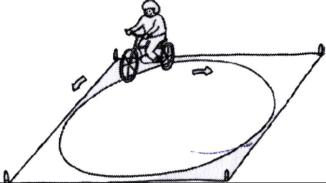 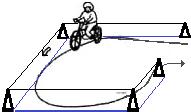 ПРЕПЯТСТВИЕ 23 «S- ОБРАЗНАЯ ДОРОЖКА»Используются фишки высотой до  и шириной основания . Из этих фишек строится S – образная дорожка шириною в  и расстоянием между фишками по каждой стороне до . Угол поворотов должен составлять не менее 30 градусов. 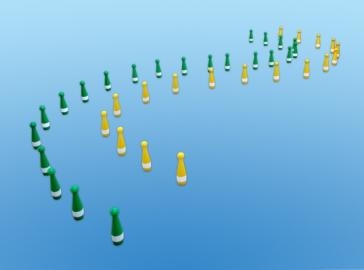 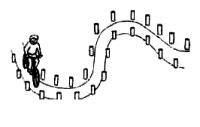 Штрафные баллы, начисляемые за нарушения на всех элементах (препятствиях) 4 станции5 станция – «Основы безопасности жизнедеятельности»Конкурсные состязания могут включать в себя задания по следующим  тематическим блокам:  «Дорожное движение», «Безопасный путь домой», «Мой друг – велосипед». Варианты заданий по каждому тематическому блоку: «Дорожное движение пешехода»: необходимо определить факторы (явные, неявные, прямые, косвенные и др.), отвлекающие внимание пешехода от дорожного движения.Участник называет несколько факторов и объясняет, почему данный фактор является отвлекающим. Время выполнения – 1 минута. За любую допущенную ошибку команде начисляется 1 штрафной балл.Безопасный путь домой»: участник  представляет на заранее подготовленных виртуальных макетах безопасный  путь  по определенному маршруту (например, «школа-дом-школа») с учетом дорожной ситуации, дорожных ловушек в своем населенном пункте. Время выполнения – 5 минут. За любую допущенную ошибку команде начисляется 1 штрафной балл. «Мой друг – велосипед»: участник выполняет одно задание на знание устройства велосипеда. Команда должна найти детали, которые относятся к велосипеду, и определить их. Время выполнения – 1 минута. За любую допущенную ошибку команде начисляется 1 штрафной балл.Содержание заданий может быть изменено по решению судейской коллегии конкурса.Примерный порядок проведения конкурсного состязания:  старший судья станции кратко напоминает участникам порядок и правила выполнения заданий и дает команду к выполнению заданий тематического блока 1;по истечении определенного времени судья станции останавливает время;по команде старшего судьи станции команды приступают к выполнению задания тематического блока 2;по истечении определенного времени старший судья станции останавливает время;по команде старшего судьи станции команды приступают к выполнению задания  тематического блока 3;по истечении определенного времени старший судья станции останавливает время;судьи проверят бланки ответов, вносят результаты в ведомость;При выполнении заданий допускается общение участников между собой для принятия коллективного решения. Команда выходит на станцию с 60 бонусными баллами.За нарушение дисциплины во время выполнения заданий (использование шпаргалок; подсказки со стороны лиц, не входящих в состав команды; споры с судьей и т.д.) в первый раз начисляется 4 штрафных балла команде, за повторное нарушение команда отстраняется от состязаний на данной станции. При этом команде начисляется максимальное количество штрафных баллов, предусмотренных на данной станции.За соблюдением правил выполнения заданий наблюдают судьи, которые делают в своих ведомостях отметки о штрафных баллах каждой команды. По выполнению задания судьи записывают время, затраченное командой на его решение и итоговые баллы. Результаты из протоколов вносятся в сводную ведомость, которая утверждается подписью старшего судьи станции и передается в судейскую коллегию.При определении команды – победительницы учитывается количество полученных баллов. При равенстве верно выполненных заданий предпочтение отдается команде, затратившей наименьшее время на их решение. При равенстве количества правильно выполненных заданий и равенстве времени, использованного на решение заданий, предпочтение отдается команде, суммарный возраст участников которой является наименьшим.Творческий конкурс команд Творческий конкурс команд (далее – творческий конкурс) – представление агитационно-пропагандистских мероприятий по тематике безопасности дорожного движения.Выступление команд должно раскрывать деятельность юных инспекторов движения и иметь агитационную направленность по формированию у обучающихся образовательных организаций навыков культурного и безопасного поведения на дорогах.Выступление творческого конкурса проводится командой участников с использованием средств художественной самодеятельности в любой малой сценической форме (инсценированная песня, литературный монтаж, поэтическая зарисовка, попурри, КВН и т.д.). Допускается использование дополнительной наглядной агитации, атрибутики и технического оснащения (в т.ч. музыкального сопровождения, кроме фонограммы «плюс»). Регламент выступления - не более 3-х минут.  В случае превышения отведенного времени жюри конкурса останавливает выступление. При превышении установленного времени назначаются штрафные баллы:до 10 секунд – 2 балла;до 30 секунд – 5 баллов;более 30 секунд – 10 баллов.Участники творческого конкурса выступают в парадной форме ЮИД (форма должна соответствовать направлениям деятельности отрядов ЮИД; не допускается использование форменной одежды сотрудников Министерства внутренних дел Российской Федерации, в т.ч. фурнитуры: погон, шевронов, эмблем и кокард).Примерный порядок проведения  творческого конкурса:  судья кратко напоминает порядок проведения творческого конкурса и проводит жеребьевку очередности выступления команд; команды представляют свои выступления  согласно жеребьевке; жюри творческого конкурса фиксирует время выступления каждой команды и по истечении 3-х минут останавливает выступление;судьи вносят результаты в ведомость.Конкурс оценивается отдельно по 10-ти бальной системе по следующим критериям: - соответствие теме;- творческая инициатива команды;- качество сценария (содержание текста);- оригинальность подачи материала;- композиционная завершенность;- мастерство исполнения;- полнота раскрытия темы;- четкости и доходчивость изложения;- эффект восприятия; связь с аудиторией.Результаты индивидуальных протоколов вносятся в сводную ведомость, которая утверждается подписью старшего судьи творческого конкурса и передается в судейскую коллегию.Приложение 2к Положению о проведении краевого конкурса юныхинспекторов движения«Безопасное колесо-2020»Информационная справка о проведении муниципального этапа краевого конкурса юных инспекторов движения «Безопасное колесо - 2020»Наименование муниципального образования (городской/муниципальный округ, муниципальный район) ___________________________________________________________________________ Сроки проведения муниципального этапа __________________________________________________________________________________________________________________________Координатор конкурса в муниципальном образовании:Фамилия, имя, отчество ___________________________________________________________________________________Место работы, должность ___________________________________________________________________________________Контакты (телефон, электронная почта) ___________________________________________________________________________________Приложение 3к Положению о проведении краевого конкурса юныхинспекторов движения«Безопасное колесо-2020»Заявка на участиев краевом этапе (финале) краевого конкурса юных инспекторов движения «Безопасное колесо-2020»Наименование муниципального образования (городской/муниципальный округ, муниципальный район) ___________________________________________________________________________________________________________________________________________________ Обращаем внимание! Заявку необходимо отправлять в формате JPEG и MS ExcelПриложение 4к Положению о проведениикраевого конкурса юныхинспекторов движения«Безопасное колесо-2020»СОГЛАСИЕ НА ОБРАБОТКУ ПЕРСОНАЛЬНЫХ ДАННЫХ УЧАСТНИКА КРАЕВОГО КОНКУРСА 
ЮНЫХ ИНСПЕКТОРОВ ДВИЖЕНИЯ «БЕЗОПАСНОЕ КОЛЕСО-2020»Я, ______________________________________________________________________________,                                                      (фамилия, имя, отчество законного представителя несовершеннолетнего  участника мероприятия )паспорт  ________________ выдан ___________________________________________________,                             (серия, номер)                                                                        (когда и кем выдан)зарегистрированный (ая) по адресу места жительства ____________________________: __________________________________________________________________________________,являясь законным представителем несовершеннолетнего ________________________________________________________________________________, (фамилия, имя, отчество несовершеннолетнего участника мероприятия)приходящегося мне _____________________________________________________________, дата рождения несовершеннолетнего участника мероприятия: «____»______________ _______г.,зарегистрированного по адресу места жительства: ________________________________ ____________________________________________________________________________________________________________________________________________________________________,предоставляю краевому государственному бюджетному образовательному учреждению дополнительного образования «Красноярский краевой Дворец пионеров» (далее - оператор) согласие на обработку персональных данных (далее - согласие).Оператор вправе осуществлять обработку предоставляемых персональных данных, 
а именно: фамилия, имя, отчество; дата рождения; адрес места проживания; образовательная организация; класс; номера контактных телефонов и адресов электронной почты; иные персональные данные.Оператор вправе осуществлять с предоставленными персональными данными любые действия, предусмотренные Федеральным законом от 27.07.2006 N 152-ФЗ «О персональных данных».Целью обработки персональных данных является надлежащее исполнение оператором своих обязательств по организации и проведению мероприятия: краевого конкурса юных инспекторов движения «Безопасное колесо-2020»(наименование мероприятия)с участием вышеуказанного несовершеннолетнего участника мероприятия, использованием материалов о его участии в мероприятии в информационных целях.Я согласен/согласна, что получение у третьих лиц и обработку персональных данных вышеуказанного несовершеннолетнего участника мероприятия будут осуществлять работники Красноярского краевого Дворца пионеров, определяемые его руководителем.Настоящее согласие предоставляется мной на осуществление действий в отношении персональных данных вышеуказанного несовершеннолетнего участника мероприятия, которые необходимы для достижения указанных выше целей, включая  сбор, запись, систематизацию, накопление, хранение, уточнение (обновление, изменение), извлечение, использование, передачу (распространение, предоставление, доступ), обезличивание, блокирование, удаление, уничтожение, 
а также осуществление любых иных действий (операций), предусмотренных действующим законодательством Российской Федерации. Настоящее согласие действует до достижения целей обработки персональных данных или в течение срока хранения информации.Я подтверждаю, что, давая такое согласие, я действую по собственной воле и в интересах несовершеннолетнего участника мероприятия.Настоящее согласие может быть отозвано путем направления оператору заявления в письменной форме об отзыве согласия, при этом оператор прекращает обработку персональных данных и уничтожает их, за исключением персональных данных, включенных в документы, обязанность по хранению которых прямо предусмотрена нормативными правовыми актами Российской Федерации и Красноярского края. Хранение таких персональных данных осуществляется оператором в течение срока, установленного нормативными правовыми актами Российской Федерации и Красноярского края.В случае отзыва настоящего согласия персональные данные, включенные в документы, образующиеся в деятельности оператора, в том числе во внутренние документы оператора в период действия согласия, могут передаваться третьим лицам в объеме и случаях, указанных в настоящем согласии.«__» __________ 202_ года         _________________________________________                                                        (подпись законного представителя несовершеннолетнего                                                                                     участника мероприятия)Вид нарушенияКол-во балловНаезд на другого участника или столкновение с велосипедом другого участника (ДТП)10Подход к КП в пешем порядке10Пропуск КП10Пересечение сплошной линии разметки с выездом на полосу встречного движения10Финиш после подачи сигнала об истечении отведенного времени и за каждые 15 последующих секунд 5Несоблюдение требований сигналов регулировщика и светофора (технических средств регулирования движения)5Падение с велосипеда во время движения5Непредставление преимущества проезда5Несоблюдение требований дорожных знаков или разметки3Проезд на велосипеде через железнодорожный переезд (участник не спешился)3Не посмотрел назад и не убедился в безопасности, отъезжая от КП3Не убедился в безопасности проезда поворотом головы вправо/влево на нерегулируемом перекрестке2Несоблюдение правил очередности проезда2Совершение маневра без подачи сигнала рукой о повороте или остановке1Подача сигнала рукой об остановке, которое может ввести в заблуждение других участников дорожного движения (при подъезде к дорожным знакам 2.4, 5.19.1, 5.19.2).1Другие нарушения правил дорожного движения, предусмотренные условиями «Автогородка»1«Круг»Участник подъезжает к крайней стойке, берет жезл с прикрепленной цепочкой в правую или левую руку, проезжает круг по часовой или против часовой стрелки и кладет жезл на площадку крайней стойки.Не взята цепочка-3«Круг»Участник подъезжает к крайней стойке, берет жезл с прикрепленной цепочкой в правую или левую руку, проезжает круг по часовой или против часовой стрелки и кладет жезл на площадку крайней стойки.Бросание цепочки-3«Круг»Участник подъезжает к крайней стойке, берет жезл с прикрепленной цепочкой в правую или левую руку, проезжает круг по часовой или против часовой стрелки и кладет жезл на площадку крайней стойки.Касание цепочкой поверхности площадки (каждое касание)-1«Круг»Участник подъезжает к крайней стойке, берет жезл с прикрепленной цепочкой в правую или левую руку, проезжает круг по часовой или против часовой стрелки и кладет жезл на площадку крайней стойки.Смещение опоры-1«Круг»Участник подъезжает к крайней стойке, берет жезл с прикрепленной цепочкой в правую или левую руку, проезжает круг по часовой или против часовой стрелки и кладет жезл на площадку крайней стойки.Касание велосипеда рукой, держащей цепочку-2«Круг»Участник подъезжает к крайней стойке, берет жезл с прикрепленной цепочкой в правую или левую руку, проезжает круг по часовой или против часовой стрелки и кладет жезл на площадку крайней стойки.Опрокидывание стойки-2«Восьмерка» или «круг от восьмерки»Участник проезжает препятствие по коридору, образованному фишками (кеглями), которые расположены по линиям малого и большого кругов. Заезд в препятствие с любой стороны.Падение 1 фишки (кегли) (каждой)-1«Восьмерка» или «круг от восьмерки»Участник проезжает препятствие по коридору, образованному фишками (кеглями), которые расположены по линиям малого и большого кругов. Заезд в препятствие с любой стороны.Выезд за приделы препятствия                         (за каждую не пройденную фишку (кеглю))-1«Восьмерка» или «круг от восьмерки»Участник проезжает препятствие по коридору, образованному фишками (кеглями), которые расположены по линиям малого и большого кругов. Заезд в препятствие с любой стороны.Выезд за пределы препятствия                         (за пропущенные 10 и более фишек (кеглей))-10«Восьмерка» или «круг от восьмерки»Участник проезжает препятствие по коридору, образованному фишками (кеглями), которые расположены по линиям малого и большого кругов. Заезд в препятствие с любой стороны.Падение 10 и более фишек (кеглей)-10«Слалом»Участник проезжает между стойками, поочередно огибая каждую с правой или левой стороны и стараясь не задеть их.Смещение или касание стойки-1«Слалом»Участник проезжает между стойками, поочередно огибая каждую с правой или левой стороны и стараясь не задеть их.Падение стойки-2«Слалом»Участник проезжает между стойками, поочередно огибая каждую с правой или левой стороны и стараясь не задеть их.Пропуск стойки-3«Слалом»Участник проезжает между стойками, поочередно огибая каждую с правой или левой стороны и стараясь не задеть их.Выезд за пределы трассы-3«Перестроение с одной полосы движения на другую»Участник начинает движение по крайней правой полосе. В середине препятствия участник перестраивается в крайнюю левую полосу, соблюдая ПДД. Во время перестроения участник должен убедиться, что он не создал помеху другим участникам дорожного движения, при этом, повернув голову назад, должен запомнить картинку на стойке, чтобы выбрать ее из изображений на планшете, предложенном ему на финише судьей станции.Участник при перестроении не посмотрел назад-3«Перестроение с одной полосы движения на другую»Участник начинает движение по крайней правой полосе. В середине препятствия участник перестраивается в крайнюю левую полосу, соблюдая ПДД. Во время перестроения участник должен убедиться, что он не создал помеху другим участникам дорожного движения, при этом, повернув голову назад, должен запомнить картинку на стойке, чтобы выбрать ее из изображений на планшете, предложенном ему на финише судьей станции.Отсутствие либо неправильная подача сигнала перестроения рукой-3«Перестроение с одной полосы движения на другую»Участник начинает движение по крайней правой полосе. В середине препятствия участник перестраивается в крайнюю левую полосу, соблюдая ПДД. Во время перестроения участник должен убедиться, что он не создал помеху другим участникам дорожного движения, при этом, повернув голову назад, должен запомнить картинку на стойке, чтобы выбрать ее из изображений на планшете, предложенном ему на финише судьей станции.Невыполнение перестроения-5«Перестроение с одной полосы движения на другую»Участник начинает движение по крайней правой полосе. В середине препятствия участник перестраивается в крайнюю левую полосу, соблюдая ПДД. Во время перестроения участник должен убедиться, что он не создал помеху другим участникам дорожного движения, при этом, повернув голову назад, должен запомнить картинку на стойке, чтобы выбрать ее из изображений на планшете, предложенном ему на финише судьей станции.Участник не запомнил картинку-3«Перестроение с одной полосы движения на другую»Участник начинает движение по крайней правой полосе. В середине препятствия участник перестраивается в крайнюю левую полосу, соблюдая ПДД. Во время перестроения участник должен убедиться, что он не создал помеху другим участникам дорожного движения, при этом, повернув голову назад, должен запомнить картинку на стойке, чтобы выбрать ее из изображений на планшете, предложенном ему на финише судьей станции.Касание или смещение конуса-1«Перестроение с одной полосы движения на другую»Участник начинает движение по крайней правой полосе. В середине препятствия участник перестраивается в крайнюю левую полосу, соблюдая ПДД. Во время перестроения участник должен убедиться, что он не создал помеху другим участникам дорожного движения, при этом, повернув голову назад, должен запомнить картинку на стойке, чтобы выбрать ее из изображений на планшете, предложенном ему на финише судьей станции.Выезд за пределы трассы-1«Прицельное торможение»Участник, заезжая в коридор, должен произвести торможение велосипеда, максимально приблизив переднее колесо к планке, но, не сбив ее.Нога или ноги находятся за пределами ограждения-1«Прицельное торможение»Участник, заезжая в коридор, должен произвести торможение велосипеда, максимально приблизив переднее колесо к планке, но, не сбив ее.Велосипед находится за пределами ограждения-2«Прицельное торможение»Участник, заезжая в коридор, должен произвести торможение велосипеда, максимально приблизив переднее колесо к планке, но, не сбив ее.Падение планки-3«Перенос предмета»Участник подъезжает к стойке, в чаше которой находится предмет. Берет предмет в правую руку и, держа его в руке, доезжает до следующей стойки, в чашу которой кладет предмет.Проезд мимо стойки с предметом-3«Перенос предмета»Участник подъезжает к стойке, в чаше которой находится предмет. Берет предмет в правую руку и, держа его в руке, доезжает до следующей стойки, в чашу которой кладет предмет.Падение предмета с конечной стойки (предмет не положен в чашу стойки)-3«Перенос предмета»Участник подъезжает к стойке, в чаше которой находится предмет. Берет предмет в правую руку и, держа его в руке, доезжает до следующей стойки, в чашу которой кладет предмет.Падение предмета во время движения-2«Перенос предмета»Участник подъезжает к стойке, в чаше которой находится предмет. Берет предмет в правую руку и, держа его в руке, доезжает до следующей стойки, в чашу которой кладет предмет.Падение стойки-2«Перенос предмета»Участник подъезжает к стойке, в чаше которой находится предмет. Берет предмет в правую руку и, держа его в руке, доезжает до следующей стойки, в чашу которой кладет предмет.Касание велосипеда рукой, держащей предмет-2«Перенос предмета»Участник подъезжает к стойке, в чаше которой находится предмет. Берет предмет в правую руку и, держа его в руке, доезжает до следующей стойки, в чашу которой кладет предмет.Выезд за пределы трассы-1«Желоб»Участник проезжает препятствие, стараясь не съехать с него.Съезд с препятствия одним колесом-2«Желоб»Участник проезжает препятствие, стараясь не съехать с него.Съезд с препятствия двумя колесами-3«Желоб»Участник проезжает препятствие, стараясь не съехать с него.Неудачное преодоление (страхующий помощник судьи поддержал участника)-4«Кривая дорожка»Участник проезжает по дорожке из фишек, стараясь их не коснуться.Падение фишки (за каждую)-1«Кривая дорожка»Участник проезжает по дорожке из фишек, стараясь их не коснуться.Сдвиг фишки (за каждую)-1«Кривая дорожка»Участник проезжает по дорожке из фишек, стараясь их не коснуться.Выезд за пределы габаритов препятствия (каждый)-2«Узор из конусов»Участник проезжает между всеми конусами по порядку, стараясь их не задеть и не выехать за габариты площадки.Сдвиг конуса (за каждый)-1«Узор из конусов»Участник проезжает между всеми конусами по порядку, стараясь их не задеть и не выехать за габариты площадки.Падение конуса (за каждый)-2«Узор из конусов»Участник проезжает между всеми конусами по порядку, стараясь их не задеть и не выехать за габариты площадки.Пропуск конуса-2«Узор из конусов»Участник проезжает между всеми конусами по порядку, стараясь их не задеть и не выехать за габариты площадки.Выезд за пределы габаритов препятствия (за каждый)-2«Змейка»Участник проезжает между парами фишек по порядку, стараясь их не задеть и не выехать за габариты площадки.Сдвиг фишки-1«Змейка»Участник проезжает между парами фишек по порядку, стараясь их не задеть и не выехать за габариты площадки.Не проехал между фишками передним колесом-3«Змейка»Участник проезжает между парами фишек по порядку, стараясь их не задеть и не выехать за габариты площадки.Не проехал между фишки задним колесом-2«Змейка»Участник проезжает между парами фишек по порядку, стараясь их не задеть и не выехать за габариты площадки.Выезд за пределы габаритов препятствия (за каждый)-2«Наклонная доска»Участник должен проехать по наклонной доске обеими колесами, не съезжая с нее.Съезд с доски одним колесом-2«Наклонная доска»Участник должен проехать по наклонной доске обеими колесами, не съезжая с нее.Съезд с доски двумя колесами-3«Наклонная доска»Участник должен проехать по наклонной доске обеими колесами, не съезжая с нее.Неудачное преодоление (страхующий помощник судьи поддержал участника)-4«Узкая доска»Участник должен проехать по доске обеими колесами, стараясь не съехать с нее.Выезд за пределы доски одним или двумя колесами-2«Узкая доска»Участник должен проехать по доске обеими колесами, стараясь не съехать с нее.Пропуск доски-3«Узкий проезд»Участник должен проехать между нескольких пар стоек со щитами, стараясь не задеть их.Касание одного щита в первой паре ограждения-4«Узкий проезд»Участник должен проехать между нескольких пар стоек со щитами, стараясь не задеть их.Касание двух щитов в первой паре ограждения-5«Узкий проезд»Участник должен проехать между нескольких пар стоек со щитами, стараясь не задеть их.Касание одного щита во второй паре ограждения-3«Узкий проезд»Участник должен проехать между нескольких пар стоек со щитами, стараясь не задеть их.Касание двух щитов во второй паре ограждения-4«Узкий проезд»Участник должен проехать между нескольких пар стоек со щитами, стараясь не задеть их.Касание одного щита в третьей паре ограждения-2«Узкий проезд»Участник должен проехать между нескольких пар стоек со щитами, стараясь не задеть их.Касание двух щитов в третьей паре ограждения-3«Дорога с выбоинами»Участник должен проехать по импровизированному участку дороги с выбоинами обеими колесами, стараясь не съехать с него.Выезд за боковую линию (каждый случай)-2«Дорога с искусственными неровностями для ограничения скорости»Участник должен проехать по импровизированному участку дороги с искусственными неровностями между фигур, стараясь не задеть их.Выезд за пределы дороги (включает в себя сдвиг любой фигуры)-2«Проезд под перекладиной»Участник, наклонившись к рулю, проезжает препятствие (3 шт. подряд), стараясь не задеть стойки и верхнюю планку.Касание верхней планки-1«Проезд под перекладиной»Участник, наклонившись к рулю, проезжает препятствие (3 шт. подряд), стараясь не задеть стойки и верхнюю планку.Касание верхней планки и стоек-2«Проезд под перекладиной»Участник, наклонившись к рулю, проезжает препятствие (3 шт. подряд), стараясь не задеть стойки и верхнюю планку.Сбить планку или стойку-3«Зауженная прямая дорожка»Участник должен проехать по габаритной дорожке из фишек (тарелок), стараясь не сместить их.Смещение фишек (тарелок) в первом секторе-4«Зауженная прямая дорожка»Участник должен проехать по габаритной дорожке из фишек (тарелок), стараясь не сместить их.Смещение фишек (тарелок) во втором секторе-3«Зауженная прямая дорожка»Участник должен проехать по габаритной дорожке из фишек (тарелок), стараясь не сместить их.Смещение фишек (тарелок) в третьем секторе-2«Зауженная прямая дорожка»Участник должен проехать по габаритной дорожке из фишек (тарелок), стараясь не сместить их.Смещение фишек (тарелок) в четвертом секторе-1«Зауженная дорожка с поворотом»Участник должен проехать по габаритной дорожке из фишек (тарелок), стараясь не сместить их.Смещение фишек (тарелок) в первом секторе-4«Зауженная дорожка с поворотом»Участник должен проехать по габаритной дорожке из фишек (тарелок), стараясь не сместить их.Смещение фишек (тарелок) во втором секторе-3«Зауженная дорожка с поворотом»Участник должен проехать по габаритной дорожке из фишек (тарелок), стараясь не сместить их.Смещение фишек (тарелок) в третьем секторе-2«Зауженная дорожка с поворотом»Участник должен проехать по габаритной дорожке из фишек (тарелок), стараясь не сместить их.Смещение фишек (тарелок) в четвертом секторе-1«Кривая дорожка»Участник проезжает по дорожке из нескольких пар фишек (шайб), стараясь их не сдвинуть.Перемещение 1 фишки (шайбы)-1«Кривая дорожка»Участник проезжает по дорожке из нескольких пар фишек (шайб), стараясь их не сдвинуть.Перемещение 2-4 фишек (шайб)-2«Кривая дорожка»Участник проезжает по дорожке из нескольких пар фишек (шайб), стараясь их не сдвинуть.Перемещение 5 фишек (шайб)-3«Движение без остановки запрещено»Участник подъезжает к дорожному знаку, выполняя все необходимые действия.Не остановился у дорожного знака-3«Движение без остановки запрещено»Участник подъезжает к дорожному знаку, выполняя все необходимые действия.Не повернул голову налево, направо и назад-2«Волны»Участник проезжает препятствие, стараясь не съехать с негоСъезд с доски одним или двумя колёсами -2«Волны»Участник проезжает препятствие, стараясь не съехать с негоНеудачное преодоление (страхующий помощник судьи поддержал участника)-3«Квадрат»Участник должен проехать внутри квадрата, не выезжая за его пределыВыезд за пределы квадрата (каждый случай)-3«Квадрат»Участник должен проехать внутри квадрата, не выезжая за его пределыКасание или сдвиг граничных конусов, смещение планок (каждое нарушение)-2«Квадрат»Участник должен проехать внутри квадрата, не выезжая за его пределыКасание ногой поверхности площадки при выполнении препятствия (каждое касание)-2«S-образная дорога». Участник должен проехать по габаритной дорожке между фишками, стараясь  их не задетьУдар или смещение 10 и более фишек-10«S-образная дорога». Участник должен проехать по габаритной дорожке между фишками, стараясь  их не задетьВыезд за пределы препятствия (за пропущенные  10 и более фишек)-10«S-образная дорога». Участник должен проехать по габаритной дорожке между фишками, стараясь  их не задетьУдар или смещение 1 фишки-1«S-образная дорога». Участник должен проехать по габаритной дорожке между фишками, стараясь  их не задетьВыезд за пределы препятствия (за каждую пропущенную фишку)-1Пропуск препятствия целикомСуммарное количество штрафных баллов, которое можно получить на данном препятствииПропуск препятствия целиком20Неполный проезд препятствия (кроме специально оговоренных в настоящих Правилах)15Падение с велосипеда5Касание ногой поверхности площадки при выполнении препятствия (каждое касание)1Наименование муниципальных образовательных организаций, принявших участие в муниципальном этапе конкурсаКоличество школьников, принявших участие 
в муниципальном этапе конкурса 123…Руководитель муниципального органа управления образованием М.П._____________________(подпись)______________________ (фамилия, имя, отчество)№ п/пФамилия, имя, отчество участникаДата рождения участникаКоличество полных лет участникаПолное наименование общеобразовательной организации (согласно уставу), в которой обучается участник, классКонтактные данные участ-ника (телефон)Сведения об ответственном лице от образовательной организации Сведения об ответственном лице от образовательной организации Сведения об ответственном лице от образовательной организации № п/пФамилия, имя, отчество участникаДата рождения участникаКоличество полных лет участникаПолное наименование общеобразовательной организации (согласно уставу), в которой обучается участник, классКонтактные данные участ-ника (телефон)Фамилия, имя, отчество  Место работы, должность Контактные данные (телефон,e-mail)1.2.…Руководитель муниципального органа управления образованием ______________________(подпись)_________________ (фамилия, имя, отчество)М.П.Согласовано:Начальник территориального подразделения ГИБДД 
по Красноярскому краю______________________(подпись)_________________ (фамилия, имя, отчество)_________________ (фамилия, имя, отчество)